Aufnahmeantrag 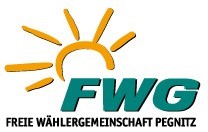 Hiermit beantrage ich, gemäß Satzung der FREIEN WÄHLERGEMEINSCHAFT PEGNITZ (FWG), in der Fassung vom 16.11.2023, die Mitgliedschaft. Des Weiteren erkläre ich hiermit, dass mir die Satzung bekannt ist, dass ich die darin genannten Voraussetzung erfülle und keiner anderen politischen Gruppierung oder einer Partei angehöre.___________________Anrede______________________________                       ________________________________Vorname                                                                         Name______________________________                       ________________________________Geburtsdatum                                                               Geburtsort_________________________________________________________________________Anschrift (Straße, Hausnummer, Ortsteil)________________           ____________________________________Postleitzahl                          Ort______________________________                       ________________________________E-Mail-Adresse                                                              Telefonnummer     ______________________________                       ________________________________Ort, Datum					    Unterschrift______________________________                     Unterschrift des Antragstellenden                            AbbuchungsauftragHiermit erkläre ich, bis zum Widerruf, dass der festgelegte Jahresbeitrag von meinem Konto abgebucht werden darf.______________________________                       ________________________________Kontoinhaber					    Name der Bank______________________________                       ________________________________IBAN					                  BIC______________________________                       ________________________________Ort, Datum					    Unterschrift des KontoinhabersVom Vorstand auszufüllen:Der Aufnahmeantrag wurde in der Vorstandssitzung am __________________ beraten. Dem Antrag wurde (Zutreffendes ankreuzen bzw. Unzutreffendes durchstreichen)	ZUGESTIMMT	DIE ZUSTIMMUNG VERWEIGERT      -    Verweigerungsgründe:_________________________________                     ________________________________Ort, Datum                                                                         Unterschrift